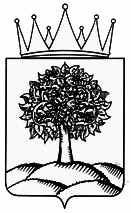 Управление финансов Липецкой областиПРИКАЗг. ЛипецкО внесении изменения в приказ управленияфинансов Липецкой области от 23 декабря 2021 года № 483 «Об утверждении планов контрольных мероприятийуправления финансов Липецкой области по осуществлениювнутреннего государственного финансового контроляна 2022 год»             На основании п. 18 федерального стандарта внутреннего государственного (муниципального) финансового контроля «Планирование проверок, ревизий и обследований», утвержденного постановлением Правительства Российской Федерации от 27 февраля 2020 года №208 в связи с выявлением в ходе подготовки контрольного мероприятия существенных обстоятельств (необходимость изменения перечня объектов контроля, сроков проведения контрольных мероприятий),                                              ПРИКАЗЫВАЮ1.  Внести в приказ управления финансов Липецкой области от 23 декабря 2021 года № 483 «Об утверждении  планов  контрольных мероприятий управления финансов Липецкой области по осуществлению внутреннего государственного финансового контроля на 2022 год» следующее изменение:приложение 1 к приказу изложить в следующей редакции:2. Отделу контроля в сфере бюджетных правоотношений управления финансов области (Басинских Л.И.) обеспечить опубликование настоящего              приказа в информационно-телекоммуникационной сети «Интернет» на официальном сайте администрации Липецкой области (http://admlip.ru)                                 и интернет - портале бюджетной системы Липецкой области (http://ufin48.ru).         Заместитель главы администрацииЛипецкой области - начальник управления финансов области                                                           В.М. Щеглеватых«24» марта  2022 года                                                          №82«Приложение 1 к приказу управления финансов
 Липецкой области «Об утверждении планов контрольных мероприятий управления финансов Липецкой области по осуществлению
 внутреннего государственного финансового контроля                                                                                                                                                                                                                                  на 2022 год»«Приложение 1 к приказу управления финансов
 Липецкой области «Об утверждении планов контрольных мероприятий управления финансов Липецкой области по осуществлению
 внутреннего государственного финансового контроля                                                                                                                                                                                                                                  на 2022 год»«Приложение 1 к приказу управления финансов
 Липецкой области «Об утверждении планов контрольных мероприятий управления финансов Липецкой области по осуществлению
 внутреннего государственного финансового контроля                                                                                                                                                                                                                                  на 2022 год»«Приложение 1 к приказу управления финансов
 Липецкой области «Об утверждении планов контрольных мероприятий управления финансов Липецкой области по осуществлению
 внутреннего государственного финансового контроля                                                                                                                                                                                                                                  на 2022 год»«Приложение 1 к приказу управления финансов
 Липецкой области «Об утверждении планов контрольных мероприятий управления финансов Липецкой области по осуществлению
 внутреннего государственного финансового контроля                                                                                                                                                                                                                                  на 2022 год»«Приложение 1 к приказу управления финансов
 Липецкой области «Об утверждении планов контрольных мероприятий управления финансов Липецкой области по осуществлению
 внутреннего государственного финансового контроля                                                                                                                                                                                                                                  на 2022 год»«Приложение 1 к приказу управления финансов
 Липецкой области «Об утверждении планов контрольных мероприятий управления финансов Липецкой области по осуществлению
 внутреннего государственного финансового контроля                                                                                                                                                                                                                                  на 2022 год»ПЛАН                                                                                                                                                                                                                                                                                                                    контрольных мероприятий управления финансов Липецкой области                                                                                                                                                                                                по осуществлению внутреннего государственного финансового контроля                                                                                                                                                                     в сфере бюджетных отношений на 2022 годТаблицаПЛАН                                                                                                                                                                                                                                                                                                                    контрольных мероприятий управления финансов Липецкой области                                                                                                                                                                                                по осуществлению внутреннего государственного финансового контроля                                                                                                                                                                     в сфере бюджетных отношений на 2022 годТаблицаПЛАН                                                                                                                                                                                                                                                                                                                    контрольных мероприятий управления финансов Липецкой области                                                                                                                                                                                                по осуществлению внутреннего государственного финансового контроля                                                                                                                                                                     в сфере бюджетных отношений на 2022 годТаблицаПЛАН                                                                                                                                                                                                                                                                                                                    контрольных мероприятий управления финансов Липецкой области                                                                                                                                                                                                по осуществлению внутреннего государственного финансового контроля                                                                                                                                                                     в сфере бюджетных отношений на 2022 годТаблицаПЛАН                                                                                                                                                                                                                                                                                                                    контрольных мероприятий управления финансов Липецкой области                                                                                                                                                                                                по осуществлению внутреннего государственного финансового контроля                                                                                                                                                                     в сфере бюджетных отношений на 2022 годТаблицаПЛАН                                                                                                                                                                                                                                                                                                                    контрольных мероприятий управления финансов Липецкой области                                                                                                                                                                                                по осуществлению внутреннего государственного финансового контроля                                                                                                                                                                     в сфере бюджетных отношений на 2022 годТаблицаПЛАН                                                                                                                                                                                                                                                                                                                    контрольных мероприятий управления финансов Липецкой области                                                                                                                                                                                                по осуществлению внутреннего государственного финансового контроля                                                                                                                                                                     в сфере бюджетных отношений на 2022 годТаблицаПЛАН                                                                                                                                                                                                                                                                                                                    контрольных мероприятий управления финансов Липецкой области                                                                                                                                                                                                по осуществлению внутреннего государственного финансового контроля                                                                                                                                                                     в сфере бюджетных отношений на 2022 годТаблицаПЛАН                                                                                                                                                                                                                                                                                                                    контрольных мероприятий управления финансов Липецкой области                                                                                                                                                                                                по осуществлению внутреннего государственного финансового контроля                                                                                                                                                                     в сфере бюджетных отношений на 2022 годТаблицаПЛАН                                                                                                                                                                                                                                                                                                                    контрольных мероприятий управления финансов Липецкой области                                                                                                                                                                                                по осуществлению внутреннего государственного финансового контроля                                                                                                                                                                     в сфере бюджетных отношений на 2022 годТаблицаПЛАН                                                                                                                                                                                                                                                                                                                    контрольных мероприятий управления финансов Липецкой области                                                                                                                                                                                                по осуществлению внутреннего государственного финансового контроля                                                                                                                                                                     в сфере бюджетных отношений на 2022 годТаблицаПЛАН                                                                                                                                                                                                                                                                                                                    контрольных мероприятий управления финансов Липецкой области                                                                                                                                                                                                по осуществлению внутреннего государственного финансового контроля                                                                                                                                                                     в сфере бюджетных отношений на 2022 годТаблицаПЛАН                                                                                                                                                                                                                                                                                                                    контрольных мероприятий управления финансов Липецкой области                                                                                                                                                                                                по осуществлению внутреннего государственного финансового контроля                                                                                                                                                                     в сфере бюджетных отношений на 2022 годТаблицаПЛАН                                                                                                                                                                                                                                                                                                                    контрольных мероприятий управления финансов Липецкой области                                                                                                                                                                                                по осуществлению внутреннего государственного финансового контроля                                                                                                                                                                     в сфере бюджетных отношений на 2022 годТаблица№                      п/пОбъект контроляМетоды                              осуществления                                     контроляТема контрольного мероприятияПроверяемый периодПериод проведения                                    контрольного                                             мероприятияОтветственное структурное подразделениеОтветственное структурное подразделение123456771Управление физической культуры и спорта Липецкой области (ИНН 4826011349, ОГРН   1024840858734)Выездная проверка 1. Проверка соблюдения порядка формирования и представления обоснований бюджетных ассигнований по расходам (источникам финансирования дефицита) бюджета публично-правового образования.2. Проверка осуществления расходов на обеспечение выполнения функций государственного органа и их отражения в бюджетном учете и отчетности. 3. Проверка осуществления расходов областного бюджета на реализацию мероприятий государственной программы (подпрограммы, целевой программы), национального, федерального, регионального проектов.4. Проверка достоверности отчета о реализации государственной программы, отчета о достижении показателей результативности.5. Проверка предоставления субсидий, предоставленных из областного бюджета бюджетным (автономным) учреждениям.6. Проверка предоставления субсидий юридическим лицам (за исключением субсидий государственным (муниципальным) учреждениям, государственным корпорациям (компаниям), публично-правовым компаниям, хозяйственным товариществам и обществам с участием публично-правовых образований в их уставных (складочных) капиталах, а также коммерческим организациям с долей (вкладом) таких товариществ и обществ в их уставных (складочных) капиталах), индивидуальным предпринимателям, физическим лицам, а также физическим лицам - производителям товаров, работ, услуг и  соблюдения условий соглашений (договоров) об их предоставлении;7. Проверка соблюдения целей, порядка и условий предоставления из бюджета публично-правового образования бюджету другого публично-правового образования субсидии.01.10.2019 - 31.12.2021I кварталотдел контроля в сфере бюджетных правоотношенийотдел контроля в сфере бюджетных правоотношений2Государственное бюджетное учреждение Липецкой области "Центр спортивной подготовки"(ИНН 4826011758, ОГРН 1024800835300)Выездная проверка1. Проверка использования субсидий, предоставленных из областного бюджета бюджетным (автономным)  учреждениям. 2. Проверка  достоверности отчета об исполнении государственного задания.3. Проверка финансово-хозяйственной деятельности.01.10.2019 - 31.12.2021 I кварталотдел контроля в сфере бюджетных правоотношенийотдел контроля в сфере бюджетных правоотношений3Государственное бюджетное учреждение Липецкой области "Спортивная школа олимпийского резерва" имени Александра Митрофановича Никулина(ИНН 4817003609, ОГРН 104480050570)Выездная проверка1. Проверка использования субсидий, предоставленных из областного бюджета бюджетным (автономным) учреждениям. 2. Проверка  достоверности отчета об исполнении государственного задания.3. Проверка финансово-хозяйственной деятельности.01.01.2019 - 31.12.2021I кварталотдел контроля в сфере бюджетных правоотношенийотдел контроля в сфере бюджетных правоотношений4Областное автономное учреждение "Спортивный комплекс "Форест Парк"(ИНН 4808015333, ОГРН 1114816000705)Выездная проверка1. Проверка использования субсидий, предоставленных из областного бюджета бюджетным (автономным) учреждениям. 2. Проверка  достоверности отчета об исполнении государственного задания.3. Проверка финансово-хозяйственной деятельности.01.01.2019 - 31.12.2021I кварталотдел контроля в сфере бюджетных правоотношенийотдел контроля в сфере бюджетных правоотношений5Управление культуры и туризма Липецкой области (ИНН 4826010313,ОГРН 1024840843125) Выездная проверка1. Проверка соблюдения порядка формирования и представления обоснований бюджетных ассигнований по расходам (источникам финансирования дефицита) бюджета публично-правового образования.2. Проверка осуществления расходов на обеспечение выполнения функций государственного органа и их отражения в бюджетном учете и отчетности. 3. Проверка осуществления расходов областного бюджета на реализацию мероприятий государственной программы (подпрограммы, целевой программы), национального, федерального, регионального проектов.4. Проверка достоверности отчета о реализации государственной программы, отчета о достижении показателей результативности.5. Проверка предоставления субсидий, предоставленных из областного бюджета бюджетным (автономным) учреждениям.6. Проверка предоставления субсидий юридическим лицам (за исключением субсидий государственным (муниципальным) учреждениям, государственным корпорациям (компаниям), публично-правовым компаниям, хозяйственным товариществам и обществам с участием публично-правовых образований в их уставных (складочных) капиталах, а также коммерческим организациям с долей (вкладом) таких товариществ и обществ в их уставных (складочных) капиталах), индивидуальным предпринимателям, физическим лицам, а также физическим лицам - производителям товаров, работ, услуг и  соблюдения условий соглашений (договоров) об их предоставлении;7. Проверка соблюдения целей, порядка и условий предоставления из бюджета публично-правового образования бюджету другого публично-правового образования субсидии.01.11.2019 - 31.12.2021I кварталотдел контроля в сфере бюджетных правоотношенийотдел контроля в сфере бюджетных правоотношений6Областное бюджетное учреждение культуры "Областной центр культуры, народного творчества и кино"(ИНН 4826067542, ОГРН 1094823005078)Выездная проверка1. Проверка использования субсидий, предоставленных из областного бюджета бюджетным (автономным) учреждениям. 2. Проверка  достоверности отчета об исполнении государственного задания.3. Проверка финансово-хозяйственной деятельности.01.01.2019 - 31.12.2021I кварталотдел контроля в сфере бюджетных правоотношенийотдел контроля в сфере бюджетных правоотношений7Государственное областное бюджетное профессиональное образовательное учреждение "Липецкий областной колледж искусств им. К.Н. Игумнова"(ИНН 4824017320, ОГРН 1024840847415)Выездная проверка1. Проверка использования субсидий, предоставленных из областного бюджета бюджетным (автономным) учреждениям. 2. Проверка  достоверности отчета об исполнении государственного задания.3. Проверка финансово-хозяйственной деятельности.01.01.2019 - 31.12.2021I кварталотдел контроля в сфере бюджетных правоотношенийотдел контроля в сфере бюджетных правоотношений8Государственное бюджетное учреждение культуры "Липецкая областная универсальная научная библиотека"(ИНН 4826009886, ОГРН 1024840835910)Выездная проверка1. Проверка использования субсидий, предоставленных из областного бюджета бюджетным (автономным) учреждениям. 2. Проверка  достоверности отчета об исполнении государственного задания.3. Проверка финансово-хозяйственной деятельности.01.09.2019 - 31.12.2021I кварталотдел контроля в сфере бюджетных правоотношенийотдел контроля в сфере бюджетных правоотношений9Администрация города Липецка(ИНН 4826001213, ОГРН 1024800834464)Выездная проверка1. Проверка соблюдения целей, порядка и условий предоставления из бюджета публично-правового образования бюджету другого публично-правового образования субсидии. 2. Проверка соблюдения целей, порядка и условий предоставления из бюджета публично-правового образования бюджету другого публично-правового образования субвенции. 3. Проверка финансово-хозяйственной деятельности.01.01.2019 - 31.12.2021I - II кварталыотдел контроля в сфере бюджетных правоотношенийотдел контроля в сфере бюджетных правоотношений10Управление финансов Липецкой области(ИНН 4825006353, ОГРН 1024840836217)Выездная проверка1. Проверка осуществления расходов на обеспечение выполнения функций государственного органа и их отражения в бюджетном учете и отчетности. 2. Проверка осуществления расходов областного бюджета на реализацию мероприятий государственной программы (подпрограммы, целевой программы), национального, федерального, регионального проектов.3. Проверка достоверности отчета о реализации государственной программы, отчета о достижении показателей результативности.01.01.2019 - 31.12.2021 II –IV кварталыотдел контроля в сфере бюджетных правоотношенийотдел контроля в сфере бюджетных правоотношений11Областное казенное учреждение Липецкой области "Центр бухгалтерского учета"(ИНН 4825132005, ОГРН 1194827000224)Выездная проверкаПроверка осуществления расходов на обеспечение выполнения функций казенного учреждения и их отражения в бюджетном учете и отчетности.01.01.2019 - 31.12.2021II –IV кварталыотдел контроля в сфере бюджетных правоотношенийотдел контроля в сфере бюджетных правоотношений12Администрация Грязинского муниципального района(ИНН 4802001831, ОГРН 1034800010244)Выездная проверка1.  Проверка соблюдения целей, порядка и условий предоставления из бюджета публично-правового образования бюджету другого публично-правового образования субсидии.2.  Проверка соблюдения целей, порядка и условий предоставления из бюджета публично-правового образования бюджету другого публично-правового образования субвенции.3. Проверка финансово-хозяйственной деятельности.01.01.2019 - 31.12.2021II –IV кварталыотдел контроля в сфере бюджетных правоотношенийотдел контроля в сфере бюджетных правоотношений13Отдел образования администрации Грязинского муниципального района (ИНН 4802001920, ОГРН 1024800523780)Выездная проверкаПроверка соблюдения целей, порядка и условий предоставления из бюджета публично-правового образования бюджету другого публично-правового образования субвенции.01.01.2019 - 31.12.2021II –IV кварталыотдел контроля в сфере бюджетных правоотношенийотдел контроля в сфере бюджетных правоотношений14Администрация сельского поселения Большесамовецкий сельсовет Грязинского муниципального района Липецкой области Российской Федерации(ИНН 4802002095, ОГРН 1024800524220)Выездная проверка1. Проверка соблюдения целей, порядка и условий предоставления из бюджета публично-правового образования бюджету другого публично-правового образования субсидии.2.  Проверка финансово-хозяйственной деятельности.01.01.2019 - 31.12.2021II –IV кварталыотдел контроля в сфере бюджетных правоотношенийотдел контроля в сфере бюджетных правоотношений15Администрация сельского поселения Грязинский сельсовет Грязинского муниципального района Липецкой области Российской Федерации(ИНН 4802002176, ОГРН 1034800010266)Выездная проверка1. Проверка соблюдения целей, порядка и условий предоставления из бюджета публично-правового образования бюджету другого публично-правового образования субсидии.2.  Проверка финансово-хозяйственной деятельности.01.01.2019 - 31.12.2021II –IV кварталыотдел контроля в сфере бюджетных правоотношенийотдел контроля в сфере бюджетных правоотношений16Администрация сельского поселения Двуреченский сельсовет Грязинского муниципального района Липецкой области Российской Федерации(ИНН 4802001831, ОГРН 1024800524814)Выездная проверка1. Проверка соблюдения целей, порядка и условий предоставления из бюджета публично-правового образования бюджету другого публично-правового образования субсидии.2.  Проверка финансово-хозяйственной деятельности.01.01.2019 - 31.12.2021II –IV кварталыотдел контроля в сфере бюджетных правоотношенийотдел контроля в сфере бюджетных правоотношений17Администрация сельского поселения Казинский сельсовет Грязинского муниципального района Липецкой области Российской Федерации(ИНН 4802002828, ОГРН 1024800524264)Выездная проверкаПроверка соблюдения целей, порядка и условий предоставления из бюджета публично-правового образования бюджету другого публично-правового образования субсидии.01.01.2019 - 31.12.2021II –IV кварталыотдел контроля в сфере бюджетных правоотношенийотдел контроля в сфере бюджетных правоотношений18Администрация сельского поселения Карамышевский сельсовет Грязинского муниципального района Липецкой области Российской Федерации(ИНН 4802003042, ОГРН 1024800524814)Выездная проверка1. Проверка соблюдения целей, порядка и условий предоставления из бюджета публично-правового образования бюджету другого публично-правового образования субсидии.2. Проверка финансово-хозяйственной деятельности.01.01.2019 - 31.12.2021II –IV кварталыотдел контроля в сфере бюджетных правоотношенийотдел контроля в сфере бюджетных правоотношений19Администрация сельского поселения Княжебайгорский сельсовет Грязинского муниципального района Липецкой области Российской Федерации(ИНН 4802002497, ОГРН 1024800524913)Выездная проверка1. Проверка соблюдения целей, порядка и условий предоставления из бюджета публично-правового образования бюджету другого публично-правового образования субсидии.2. Проверка финансово-хозяйственной деятельности.01.01.2019 - 31.12.2021II –IV кварталыотдел контроля в сфере бюджетных правоотношенийотдел контроля в сфере бюджетных правоотношений20Администрация сельского поселения Коробовский сельсовет Грязинского муниципального района Липецкой области Российской Федерации(ИНН 4802003074, ОГРН  1024800524495)Выездная проверка1. Проверка соблюдения целей, порядка и условий предоставления из бюджета публично-правового образования бюджету другого публично-правового образования субсидии.2.  Проверка финансово-хозяйственной деятельности.01.01.2019 - 31.12.2021II –IV кварталыотдел контроля в сфере бюджетных правоотношенийотдел контроля в сфере бюджетных правоотношений21Администрация сельского поселения Кузовский сельсовет Грязинского муниципального района Липецкой области Российской Федерации(ИНН 4802001729, ОГРН 1024800524231)Выездная проверка1. Проверка соблюдения целей, порядка и условий предоставления из бюджета публично-правового образования бюджету другого публично-правового образования субсидии.2. Проверка финансово-хозяйственной деятельности.01.01.2019 - 31.12.2021II –IV кварталыотдел контроля в сфере бюджетных правоотношенийотдел контроля в сфере бюджетных правоотношений22Администрация сельского поселения Сошкинский сельсовет Грязинского муниципального района Липецкой области Российской Федерации(ИНН 4802003596, ОГРН 1024800524418)Выездная проверка1. Проверка соблюдения целей, порядка и условий предоставления из бюджета публично-правового образования бюджету другого публично-правового образования субсидии.2.  Проверка финансово-хозяйственной деятельности.01.01.2019 - 31.12.2021II –IV кварталыотдел контроля в сфере бюджетных правоотношенийотдел контроля в сфере бюджетных правоотношений23Администрация сельского поселения Телелюйский сельсовет Грязинского муниципального района Липецкой области Российской Федерации(ИНН 4802003606, ОГРН 1024800525199)Выездная проверка1. Проверка соблюдения целей, порядка и условий предоставления из бюджета публично-правового образования бюджету другого публично-правового образования субсидии.2.  Проверка финансово-хозяйственной деятельности.01.01.2019 - 31.12.2021II –IV кварталыотдел контроля в сфере бюджетных правоотношенийотдел контроля в сфере бюджетных правоотношений24Администрация сельского поселения Фащевский сельсовет Грязинского муниципального района Липецкой области Российской Федерации(ИНН 4802002063, ОГРН 1034800010200)Выездная проверка1. Проверка соблюдения целей, порядка и условий предоставления из бюджета публично-правового образования бюджету другого публично-правового образования субсидии.2. Проверка финансово-хозяйственной деятельности.01.01.2019 - 31.12.2021II –IV кварталыотдел контроля в сфере бюджетных правоотношенийотдел контроля в сфере бюджетных правоотношений25Администрация городского поселения город Грязи Грязинского муниципального района Липецкой области Российской Федерации(ИНН 4802009206,ОГРН 1054800049150)Выездная проверка1. Проверка соблюдения целей, порядка и условий предоставления из бюджета публично-правового образования бюджету другого публично-правового образования субсидии.2.  Проверка финансово-хозяйственной деятельности.01.01.2019 - 31.12.2021II –IV кварталыотдел контроля в сфере бюджетных правоотношенийотдел контроля в сфере бюджетных правоотношений26Администрация Усманского муниципального района Липецкой области Российской Федерации(ИНН 4816003500, ОГРН 1024800732131)Выездная проверка1.  Проверка соблюдения целей, порядка и условий предоставления из бюджета публично-правового образования бюджету другого публично-правового образования субсидии.2.  Проверка соблюдения целей, порядка и условий предоставления из бюджета публично-правового образования бюджету другого публично-правового образования субвенции.3. Проверка финансово-хозяйственной деятельности.01.01.2019 -31.12.2021II- III кварталыотдел контроля в сфере бюджетных правоотношенийотдел контроля в сфере бюджетных правоотношений27Комитет образования администрации Усманского муниципального района Липецкой области(ИНН 4816002095, ОГРН 1024800730228)Выездная проверкаПроверка соблюдения целей, порядка и условий предоставления из бюджета публично-правового образования бюджету другого публично-правового образования субвенции.01.01.2019 -31.12.2021II- III кварталыотдел контроля в сфере бюджетных правоотношенийотдел контроля в сфере бюджетных правоотношений28Администрация городского поселения город Усмань Усманского муниципального района Липецкой области Российской Федерации(ИНН 4816007618, ОГРН 1064816000920)Выездная проверка1. Проверка соблюдения целей, порядка и условий предоставления из бюджета публично-правового образования бюджету другого публично-правового образования субсидии.2.  Проверка финансово-хозяйственной деятельности.01.01.2019 -31.12.2021II- III кварталыотдел контроля в сфере бюджетных правоотношенийотдел контроля в сфере бюджетных правоотношений29Администрация сельского поселения Дрязгинский сельсовет Усманского муниципального района Липецкой области Российской Федерации(ИНН 4816001743, ОГРН 1024800730602)Выездная проверка1. Проверка соблюдения целей, порядка и условий предоставления из бюджета публично-правового образования бюджету другого публично-правового образования субсидии.2. Проверка финансово-хозяйственной деятельности.01.01.2019 -31.12.2021II- III кварталыотдел контроля в сфере бюджетных правоотношенийотдел контроля в сфере бюджетных правоотношений30Администрация сельского поселения Девицкий сельсовет Усманского муниципального района Липецкой области Российской Федерации(ИНН 4816001711, ОГРН 1024800730514)Выездная проверка1. Проверка соблюдения целей, порядка и условий предоставления из бюджета публично-правового образования бюджету другого публично-правового образования субсидии.2. Проверка финансово-хозяйственной деятельности.01.01.2019 -31.12.2021II- III кварталыотдел контроля в сфере бюджетных правоотношенийотдел контроля в сфере бюджетных правоотношений31Администрация сельского поселения Кривский сельсовет Усманского муниципального района Липецкой области Российской Федерации(ИНН 4816001729, ОГРН 1024800730525)Выездная проверка1. Проверка соблюдения целей, порядка и условий предоставления из бюджета публично-правового образования бюджету другого публично-правового образования субсидии.2.  Проверка финансово-хозяйственной деятельности.01.01.2019 -31.12.2021II- III кварталыотдел контроля в сфере бюджетных правоотношенийотдел контроля в сфере бюджетных правоотношений32Администрация сельского поселения Никольский сельсовет Усманского муниципального района Липецкой области Российской Федерации(ИНН 4816001581, ОГРН 1024800730965)Выездная проверка1. Проверка соблюдения целей, порядка и условий предоставления из бюджета публично-правового образования бюджету другого публично-правового образования субсидии.2. Проверка финансово-хозяйственной деятельности.01.01.2019 -31.12.2021II- III кварталыотдел контроля в сфере бюджетных правоотношенийотдел контроля в сфере бюджетных правоотношений33Администрация сельского поселения Пашковский сельсовет Усманского муниципального района Липецкой области Российской Федерации(ИНН 4816001775, ОГРН 1024800730503)Выездная проверка1. Проверка соблюдения целей, порядка и условий предоставления из бюджета публично-правового образования бюджету другого публично-правового образования субсидии.2. Проверка финансово-хозяйственной деятельности.01.01.2019 -31.12.2021II- III кварталыотдел контроля в сфере бюджетных правоотношенийотдел контроля в сфере бюджетных правоотношений34Администрация сельского поселения Пригородный сельсовет Усманского муниципального района Липецкой области Российской Федерации(ИНН 4816001944, ОГРН 1024800731053)Выездная проверка1. Проверка соблюдения целей, порядка и условий предоставления из бюджета публично-правового образования бюджету другого публично-правового образования субсидии.2.  Проверка финансово-хозяйственной деятельности.01.01.2019 -31.12.2021II- III кварталыотдел контроля в сфере бюджетных правоотношенийотдел контроля в сфере бюджетных правоотношений35Администрация сельского поселения Студенский сельсовет Усманского муниципального района Липецкой области Российской Федерации(ИНН 4816001687, ОГРН 1024800730547)Выездная проверка1. Проверка соблюдения целей, порядка и условий предоставления из бюджета публично-правового образования бюджету другого публично-правового образования субсидии.2. Проверка финансово-хозяйственной деятельности.01.01.2019 -31.12.2021II- III кварталыотдел контроля в сфере бюджетных правоотношенийотдел контроля в сфере бюджетных правоотношений36Администрация Долгоруковского муниципального района Липецкой области Российской Федерации(ИНН 4806000973, ОГРН 1024800717710)Выездная проверка1.  Проверка соблюдения целей, порядка и условий предоставления из бюджета публично-правового образования бюджету другого публично-правового образования субсидии.2. Проверка соблюдения целей, порядка и условий предоставления из бюджета публично-правового образования бюджету другого публично-правового образования субвенции.3. Проверка финансово-хозяйственной деятельности.01.01.2019 -текущий период 
2022 годаII- III кварталыотдел контроля в сфере бюджетных правоотношенийотдел контроля в сфере бюджетных правоотношений37Отдел образования администрации Долгоруковского муниципального района (ИНН 4806001215, ОГРН 1024800717369)Выездная проверкаПроверка соблюдения целей, порядка и условий предоставления из бюджета публично-правового образования бюджету другого публично-правового образования субвенции.01.01.2019 -текущий период 
2022 годаII- III кварталыотдел контроля в сфере бюджетных правоотношенийотдел контроля в сфере бюджетных правоотношений38Администрация сельского поселения Верхнеломовецкий сельсовет Долгоруковского муниципального района Липецкой области Российской Федерации(ИНН 4806000959, ОГРН 1024800717446)Выездная проверка1. Проверка соблюдения целей, порядка и условий предоставления из бюджета публично-правового образования бюджету другого публично-правового образования субсидии.2.  Проверка финансово-хозяйственной деятельности.01.01.2019 -31.12.2021II- III кварталыотдел контроля в сфере бюджетных правоотношенийотдел контроля в сфере бюджетных правоотношений39Администрация сельского поселения Веселовский сельсовет Долгоруковского муниципального района Липецкой области Российской Федерации(ИНН 4806000885, ОГРН 1024800717413)Выездная проверка1. Проверка соблюдения целей, порядка и условий предоставления из бюджета публично-правового образования бюджету другого публично-правового образования субсидии.2. Проверка финансово-хозяйственной деятельности.01.01.2019 -31.12.2021II - III кварталыотдел контроля в сфере бюджетных правоотношенийотдел контроля в сфере бюджетных правоотношений40Администрация сельского поселения Вязовицкий сельсовет Долгоруковского муниципального района Липецкой области Российской Федерации(ИНН 4806000892, ОГРН 1024800717512)Выездная проверка1. Проверка соблюдения целей, порядка и условий предоставления из бюджета публично-правового образования бюджету другого публично-правового образования субсидии.2. Проверка финансово-хозяйственной деятельности. 01.01.2019 -31.12.2021II - III кварталыотдел контроля в сфере бюджетных правоотношений              отдел контроля в сфере бюджетных правоотношений              41Администрация сельского поселения Грызловский сельсовет Долгоруковского муниципального района Липецкой области Российской Федерации(ИНН 4806000980, ОГРН 1024800717380)Выездная проверка1. Проверка соблюдения целей, порядка и условий предоставления из бюджета публично-правового образования бюджету другого публично-правового образования субсидии.2.  Проверка финансово-хозяйственной деятельности.01.01.2019 -31.12.2021II - III кварталыотдел контроля в сфере бюджетных правоотношенийотдел контроля в сфере бюджетных правоотношений42Администрация сельского поселения Долгоруковский сельсовет Долгоруковского муниципального района Липецкой области Российской Федерации(ИНН 4806000934, ОГРН 1024800717424)Выездная проверка1. Проверка соблюдения целей, порядка и условий предоставления из бюджета публично-правового образования бюджету другого публично-правового образования субсидии.2. Проверка финансово-хозяйственной деятельности.01.01.2019 -31.12.2021II - III кварталыотдел контроля в сфере бюджетных правоотношенийотдел контроля в сфере бюджетных правоотношений43Администрация сельского поселения  Слепухинский сельсовет Долгоруковского муниципального района Липецкой области Российской Федерации(ИНН 4806001159, ОГРН 1024800717468)Выездная проверка1. Проверка соблюдения целей, порядка и условий предоставления из бюджета публично-правового образования бюджету другого публично-правового образования субсидии.2. Проверка финансово-хозяйственной деятельности.01.01.2019 -31.12.2021II - III кварталыотдел контроля в сфере бюджетных правоотношений               отдел контроля в сфере бюджетных правоотношений               44Администрация сельского поселения  Стегаловский сельсовет Долгоруковского муниципального района Липецкой области Российской Федерации(ИНН 4806000910, ОГРН 1024800717391)Выездная проверка1. Проверка соблюдения целей, порядка и условий предоставления из бюджета публично-правового образования бюджету другого публично-правового образования субсидии.2.  Проверка финансово-хозяйственной деятельности.01.01.2019 -31.12.2021II - III кварталыотдел контроля в сфере бюджетных правоотношений               отдел контроля в сфере бюджетных правоотношений               45Администрация сельского поселения  Дубовецкий сельсовет Долгоруковского муниципального района Липецкой области Российской Федерации(ИНН 4806001007, ОГРН 1024800717435)Выездная проверка1. Проверка соблюдения целей, порядка и условий предоставления из бюджета публично-правового образования бюджету другого публично-правового образования субсидии.2. Проверка финансово-хозяйственной деятельности.01.01.2019 -31.12.2021II - III кварталыотдел контроля в сфере бюджетных правоотношенийотдел контроля в сфере бюджетных правоотношений46Управление дорог и транспорта Липецкой области(ИНН 4826056283, ОГРН 1074823007687)Выездная проверка1. Проверка соблюдения порядка формирования и представления обоснований бюджетных ассигнований по расходам (источникам финансирования дефицита) бюджета публично-правового образования.2. Проверка осуществления расходов на обеспечение выполнения функций государственного органа и их отражения в бюджетном учете и отчетности. 3. Проверка осуществления расходов областного бюджета на реализацию мероприятий государственной программы (подпрограммы, целевой программы), национального, федерального, регионального проектов.4. Проверка достоверности отчета о реализации государственной программы, отчета о достижении показателей результативности.5. Проверка предоставления субсидий юридическим лицам (за исключением субсидий государственным (муниципальным) учреждениям, государственным корпорациям (компаниям), публично-правовым компаниям, хозяйственным товариществам и обществам с участием публично-правовых образований в их уставных (складочных) капиталах, а также коммерческим организациям с долей (вкладом) таких товариществ и обществ в их уставных (складочных) капиталах), индивидуальным предпринимателям, физическим лицам, а также физическим лицам - производителям товаров, работ, услуг и  соблюдения условий соглашений (договоров) об их предоставлении;6. Проверка соблюдения целей, порядка и условий предоставления из бюджета публично-правового образования бюджету другого публично-правового образования субсидии.01.06.2019 - текущий период 
2022 года  II –IV кварталыотдел контроля в сфере бюджетных правоотношенийотдел контроля в сфере бюджетных правоотношений47Областное государственное казенное предприятие "Липецкий аэропорт"(ИНН 4813005972, ОГРН 1034800071987)Выездная проверка1. Проверка соблюдения условий соглашений (договоров) о предоставлении субсидии  юридическим лицам (за исключением субсидий государственным (муниципальным) учреждениям, государственным корпорациям (компаниям), публично-правовым компаниям, хозяйственным товариществам и обществам с участием публично-правовых образований в их уставных (складочных) капиталах, а также коммерческим организациям с долей (вкладом) таких товариществ и обществ в их уставных (складочных) капиталах).2. Проверка финансово-хозяйственной деятельности.01.01.2019 -текущий период 
2022 года  II –IV кварталыотдел контроля в сфере бюджетных правоотношенийотдел контроля в сфере бюджетных правоотношений48Областное казенное учреждение "Агентство автомобильного транспорта Липецкой области"(ИНН 4824069086 ОГРН 1164827068603)Выездная проверкаПроверка осуществления расходов на обеспечение выполнения функций казенного учреждения.01.06.2019 - текущий период 
2022 года  II –IV кварталыотдел контроля в сфере бюджетных правоотношенийотдел контроля в сфере бюджетных правоотношений49Областное казенное учреждение "Дорожное агентство Липецкой области"(ИНН 4826129728, ОГРН 1174827000700)Выездная проверкаПроверка осуществления расходов на обеспечение выполнения функций казенного учреждения.01.05.2019 - текущий период 
2022 года  II –IV кварталыотдел контроля в сфере бюджетных правоотношенийотдел контроля в сфере бюджетных правоотношений50Управление социальной политики Липецкой области(ИНН 4825013424, ОГРН 1024840833082)Выездная проверка 1. Проверка соблюдения порядка формирования и представления обоснований бюджетных ассигнований по расходам (источникам финансирования дефицита) бюджета публично-правового образования.2. Проверка осуществления расходов на обеспечение выполнения функций государственного органа и их отражения в бюджетном учете и отчетности. 3. Проверка осуществления расходов областного бюджета на реализацию мероприятий государственной программы (подпрограммы, целевой программы), национального, федерального, регионального проектов.4. Проверка достоверности отчета о реализации государственной программы, отчета о достижении показателей результативности.5. Проверка предоставления субсидий, предоставленных из областного бюджета бюджетным (автономным) учреждениям.6. Проверка предоставления субсидий юридическим лицам (за исключением субсидий государственным (муниципальным) учреждениям, государственным корпорациям (компаниям), публично-правовым компаниям, хозяйственным товариществам и обществам с участием публично-правовых образований в их уставных (складочных) капиталах, а также коммерческим организациям с долей (вкладом) таких товариществ и обществ в их уставных (складочных) капиталах), индивидуальным предпринимателям, физическим лицам, а также физическим лицам - производителям товаров, работ, услуг и  соблюдения условий соглашений (договоров) об их предоставлении.01.02.2019 - текущий период 
2022 года  IV кварталотдел контроля в сфере бюджетных правоотношенийотдел контроля в сфере бюджетных правоотношений51Областное государственное бюджетное учреждение "Задонский психоневрологический интернат" (ИНН 4808002711, ОГРН 1024800630678)Выездная проверка1. Проверка использования субсидий, предоставленных из областного бюджета бюджетным (автономным) учреждениям. 2. Проверка  достоверности отчета об исполнении государственного задания.3.Проверка финансово-хозяйственной деятельности.01.01.2019 - текущий период 
2022 года  III кварталотдел контроля в сфере бюджетных правоотношенийотдел контроля в сфере бюджетных правоотношений52Областное государственное бюджетное учреждение "Центр социальной защиты населения Липецкой области"(ИНН 4825096854, ОГРН 1134825004555)Выездная проверка1. Проверка использования субсидий, предоставленных из областного бюджета бюджетным (автономным) учреждениям. 2. Проверка  достоверности отчета об исполнении государственного задания.3. Проверка финансово-хозяйственной деятельности.01.02.2019 - текущий период 
2022 года  III кварталотдел контроля в сфере бюджетных правоотношенийотдел контроля в сфере бюджетных правоотношений53Областное казенное учреждение "Липецкий городской центр занятости населения"(ИНН 4824021687, ОГРН  1024840866313) Выездная проверкаПроверка осуществления расходов на обеспечение выполнения функций казенного учреждения.01.01.2019 -текущий период 
2022 года  III кварталотдел контроля в сфере бюджетных правоотношенийотдел контроля в сфере бюджетных правоотношений54Областное бюджетное учреждение "Уполномоченный многофункциональный центр предоставления государственных и муниципальных услуг Липецкой области"(ИНН 4823057137, ОГРН 1134827002518)Выездная проверка1. Проверка использования субсидий, предоставленных из областного бюджета бюджетным (автономным) учреждениям. 2. Проверка достоверности отчета об исполнении государственного задания.3.Проверка финансово-хозяйственной деятельности.01.01.2019 - текущий период 
2022 года  III кварталотдел контроля в сфере бюджетных правоотношенийотдел контроля в сфере бюджетных правоотношений55Управление образования и науки Липецкой области(ИНН 4826008459, ОГРН 1024840828561)Выездная проверка1. Проверка соблюдения порядка формирования и представления обоснований бюджетных ассигнований по расходам (источникам финансирования дефицита) бюджета публично-правового образования.2. Проверка осуществления расходов на обеспечение выполнения функций государственного органа и их отражения в бюджетном учете и отчетности. 3. Проверка осуществления расходов областного бюджета на реализацию мероприятий государственной программы (подпрограммы, целевой программы), национального, федерального, регионального проектов.4. Проверка достоверности отчета о реализации государственной программы, отчета о достижении показателей результативности.5. Проверка предоставления субсидий, предоставленных из областного бюджета бюджетным (автономным) учреждениям.6. Проверка предоставления субсидий юридическим лицам (за исключением субсидий государственным (муниципальным) учреждениям, государственным корпорациям (компаниям), публично-правовым компаниям, хозяйственным товариществам и обществам с участием публично-правовых образований в их уставных (складочных) капиталах, а также коммерческим организациям с долей (вкладом) таких товариществ и обществ в их уставных (складочных) капиталах), индивидуальным предпринимателям, физическим лицам, а также физическим лицам - производителям товаров, работ, услуг и  соблюдения условий соглашений (договоров) об их предоставлении;7. Проверка соблюдения целей, порядка и условий предоставления из бюджета публично-правового образования бюджету другого публично-правового образования субсидии.01.01.2019 -текущий период 
2022 года  III -IV кварталыотдел контроля в сфере бюджетных правоотношенийотдел контроля в сфере бюджетных правоотношений56Государственное областное автономноепрофессиональное образовательное учреждение "Липецкий индустриально-строительныйколледж"(ИНН 4824025829, ОГРН 1024800831660)Выездная проверка1. Проверка использования субсидий, предоставленных из областного бюджета бюджетным (автономным) учреждениям. 2. Проверка достоверности отчета об исполнении государственного задания.3. Проверка финансово-хозяйственной деятельности.01.01.2019 -текущий период 
2022 года  III -IV кварталыотдел контроля в сфере бюджетных правоотношенийотдел контроля в сфере бюджетных правоотношений57Государственное областное бюджетное
профессиональное образовательное учреждение
"Конь-Колодезский аграрный техникум"(ИНН  4817000598, ОГРН 1034800050042)   Выездная проверка1. Проверка использования субсидий, предоставленных из областного бюджета бюджетным (автономным) учреждениям. 2. Проверка достоверности отчета об исполнении государственного задания.3. Проверка финансово-хозяйственной деятельности.01.01.2019 - текущий период 
2022 года  III -IV кварталыотдел контроля в сфере бюджетных правоотношенийотдел контроля в сфере бюджетных правоотношений58Государственное областное бюджетное
профессиональное образовательное учреждение
"Елецкий колледж экономики,
промышленности и отраслевых технологий"(ИНН 4821012973, ОГРН 1024800791883)Выездная проверка1. Проверка использования субсидий, предоставленных из областного бюджета бюджетным (автономным) учреждениям. 2. Проверка достоверности отчета об исполнении государственного задания.3. Проверка финансово-хозяйственной деятельности.01.01.2019 -текущий период 
2022 года  III -IV кварталыотдел контроля в сфере бюджетных правоотношенийотдел контроля в сфере бюджетных правоотношений59Государственное областное автономное общеобразовательное учреждение "Центр образования, реабилитации и оздоровления"(ИНН 4824017909, ОГРН 1024840864157)Выездная проверка1. Проверка использования субсидий, предоставленных из областного бюджета бюджетным (автономным) учреждениям. 2. Проверка достоверности отчета об исполнении государственного задания.3. Проверка финансово-хозяйственной деятельности.01.01.2019 -текущий период 
2022 года  III -IV кварталы отдел контроля в сфере бюджетных правоотношенийотдел контроля в сфере бюджетных правоотношений60Областное автономное учреждение организации отдыха и оздоровления детей "Центр развития детского отдыха"(ИНН 4824065980, ОГРН 1164827050013)Выездная проверкаПроверка использования субсидий, предоставленных из областного бюджета бюджетным (автономным) учреждениям. 2. Проверка достоверности отчета об исполнении государственного задания.3. Проверка финансово-хозяйственной деятельности.01.01.2019 - текущий период 
2022 годаIII -IV кварталыотдел контроля в сфере бюджетных правоотношенийотдел контроля в сфере бюджетных правоотношений61Государственное (областное) бюджетное учреждение "Центр психологопедагогической, медицинской и социальной помощи"(ИНН 4826105639, ОГРН 1154827005002)Выездная проверкаПроверка использования субсидий, предоставленных из областного бюджета бюджетным (автономным) учреждениям. 2. Проверка достоверности отчета об исполнении государственного задания.3. Проверка финансово-хозяйственной деятельности.01.01.2019 -текущий период 
2022 годаIII -IV кварталыотдел контроля в сфере бюджетных правоотношенийотдел контроля в сфере бюджетных правоотношений62Областное автономное учреждение дополнительного образования "Липецкий институт развития образования" (ИНН 4826043894, ОГРН 1044800193096)     Выездная проверка1. Проверка использования субсидий, предоставленных из областного бюджета бюджетным (автономным) учреждениям. 2. Проверка достоверности отчета об исполнении государственного задания.3. Проверка финансово-хозяйственной деятельности.01.01.2019 -текущий период 
2022 годаIII -IV кварталыотдел контроля в сфере бюджетных правоотношенийотдел контроля в сфере бюджетных правоотношений63Управление здравоохранения Липецкой области (ИНН 4825005085, ОГРН 1034800172791)Выездная проверка1. Проверка соблюдения порядка формирования и представления обоснований бюджетных ассигнований по расходам (источникам финансирования дефицита) бюджета публично-правового образования.2. Проверка осуществления расходов на обеспечение выполнения функций государственного органа и их отражения в бюджетном учете и отчетности. 3. Проверка осуществления расходов областного бюджета на реализацию мероприятий государственной программы (подпрограммы, целевой программы), национального, федерального, регионального проектов.4. Проверка достоверности отчета о реализации государственной программы, отчета о достижении показателей результативности.5. Проверка предоставления субсидий, предоставленных из областного бюджета бюджетным (автономным) учреждениям.»;6. Проверка предоставления субсидий юридическим лицам (за исключением субсидий государственным (муниципальным) учреждениям, государственным корпорациям (компаниям), публично-правовым компаниям, хозяйственным товариществам и обществам с участием публично-правовых образований в их уставных (складочных) капиталах, а также коммерческим организациям с долей (вкладом) таких товариществ и обществ в их уставных (складочных) капиталах), индивидуальным предпринимателям, физическим лицам, а также физическим лицам - производителям товаров, работ, услуг и  соблюдения условий соглашений (договоров) об их предоставлении.01.01.2019 -текущий период 
2022 годаIV кварталотдел контроля в сфере бюджетных правоотношенийотдел контроля в сфере бюджетных правоотношенийВносит:Начальник отдела контроля                                                                    в сфере бюджетных правоотношений     ________________      Л.И. БасинскихДата:  _________________Согласовано:Первый заместитель начальника                                             управления финансов области                 ______________Л.В. БурловаДата:  _________________Согласовано:Сотрудник правового управления администрации области                                                       ______________            Дата:  __________________                                                         